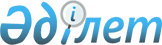 "Қазақстан Республикасы Үкіметінің заң жобалау жұмыстарының 2018 жылға арналған жоспары туралы" Қазақстан Республикасы Үкіметінің 2017 жылғы 28 желтоқсандағы № 894 қаулысына өзгеріс пен толықтыру енгізу туралыҚазақстан Республикасы Үкіметінің 2018 жылғы 27 маусымдағы № 383 қаулысы.
      Қазақстан Республикасының Үкіметі ҚАУЛЫ ЕТЕДІ:
      1. "Қазақстан Республикасы Үкіметінің заң жобалау жұмыстарының 2018 жылға арналған жоспары туралы" Қазақстан Республикасы Үкіметінің 2017 жылғы 28 желтоқсандағы № 894 қаулысына (Қазақстан Республикасының ПҮАЖ-ы, 2017 ж., № 68-69-70, 421-құжат) мынадай өзгеріс пен толықтыру енгізілсін:
      көрсетілген қаулымен бекітілген Қазақстан Республикасы Үкіметінің заң жобалау жұмыстарының 2018 жылға арналған жоспарында:
      реттік нөмірі 7-жол алып тасталсын;
      мынадай мазмұндағы реттік нөмірі 10-1-жолмен толықтырылсын:
      "
      ".
      2. Осы қаулы қол қойылған күнінен бастап қолданысқа енгізіледі.
					© 2012. Қазақстан Республикасы Әділет министрлігінің «Қазақстан Республикасының Заңнама және құқықтық ақпарат институты» ШЖҚ РМК
				
10-1
Қазақстан Республикасының кейбір заңнамалық актілеріне тұрғын үй-коммуналдық шаруашылық мәселелері бойынша өзгерістер мен толықтырулар енгізу туралы
ИДМ
Ақпан
Мамыр
Шілде
Қ.А. Өскенбаев
      Қазақстан Республикасының
Премьер-Министрі

Б. Сағынтаев
